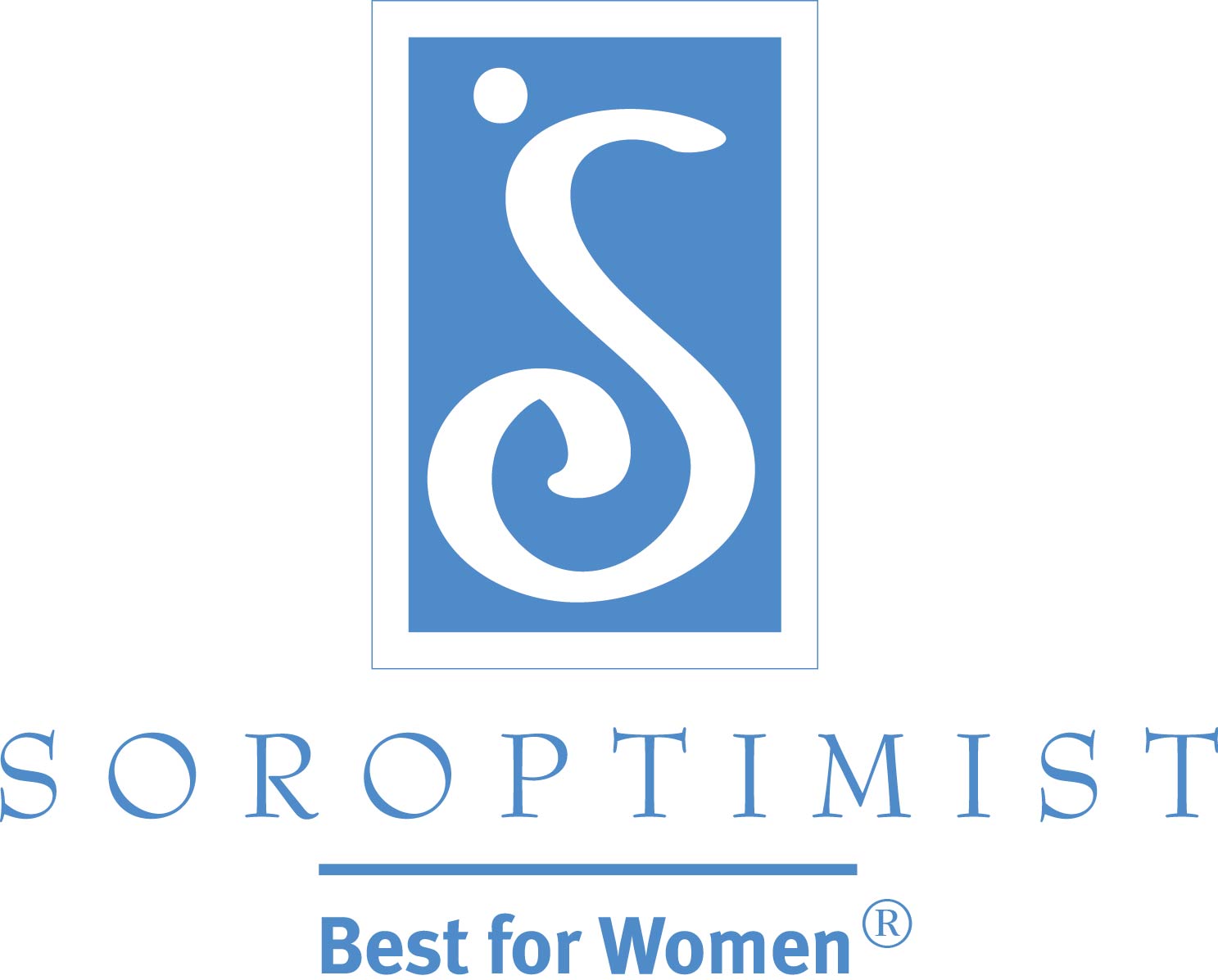 Soroptimist International of the AmericasSaúde do Clube: Hora de fazer um Check-UpAs sócias repetidamente nos falam que quando elas se uniram a Soroptimista elas o fizeram com muito entusiasmo porque encontraram um lugar onde poderiam formar amizades, se realizar pessoalmente e fazer serviços voluntários com mulheres que pensavam como elas.Infelizmente, este tipo de entusiasmo pode diminuir. Enquanto nós todas apoiamos a nossa missão de melhor a vida de mulheres e meninas em desvantagem, o ambiente do clube pode se tornar envelhecido, e nós ouvimos comentários tais como:	O nosso clube está experimentando uma diminuição no envolvimento das sócias.	As reuniões de clubes estão se tornando rotinas.	Ninguém quer tentar qualquer coisa nova.	Está ficando difícil atrair e reter sócias.	As mesmas poucas sócias estão fazendo todo o trabalho.Estes comentários parecem como algo que você ou outras sócias em seu clube poderiam dizer?A monotonia de trabalhar nos mesmos projetos combinados com tradições ultrapassadas e sócias de clube que “fazem tudo”, podem levar a diminuição de satisfação e envolvimento de sócias, e por fim, a sócias decidem que renovar sua afiliação não é uma prioridade.Por um momento, pense em você. Lembre-se de quando você tinha 20, 30, ou 40 anos de idade. Você é a mesma pessoa atualmente? Agora pense sobre o seu clube. Como o clube tem mudado nos últimos 5, 10 ou 15 anos? Tristemente, nós frequentemente ouvimos que os nossos clubes são lentos em fazer mudanças. Mas, igualmente como nós temos pessoalmente evoluído, nossos clubes devem fazer o mesmo.Como você pode ajudar restaurar a sensação de entusiasmo e paixão pelo serviço? Tente usar regularmente as Ferramentas de Avaliação de Clube , o que pode ser um “exame anual de saúde” necessário para identificar as forças, fraquezas, e estabelecer prioridades para sócias.As ferramentas de avaliação de clube pode ser úteis para avaliar a experiências da associação e inclui o seguinte:Guia Administrativo –  Um guia abrangente em como avaliar as respostas Levantamentos – Pergunta sobre a experiência de associação e como o clube se classifica no oferecimento destas experiências.Modelo de Planilha para Resultados de Levantamento – Uma planilha Excel para ajudar registrar as respostas.Para poder realizar uma avaliação bem sucedida, use as seguintes dicas para alcançar os melhores resultados:Procure um coordenador de avaliação: este deve ser uma sócia neutra, imparcial (alguém que não é membro da diretoria ou em posição de liderança) que pode liderar a iniciativa.Envolva todas sócias: envie o levantamento por correio ou e-mail para poder alcançar todas, e encoraje as sócias a responder todas as perguntas o melhor que puderem a medida de seus conhecimentos.Assegure a confidencialidade: reafirme que todas as informações são confidenciais e/ou anônimas, a não ser que  ela prefira que  não o sejam.Os resultados da avaliação podem ajudar os clubes determinarem o que está funcionando, que desafios os tem impedido em alcançar seus alvos, e o que deve ser feito para superar estes obstáculos. Por exemplo, se uma avaliação revela que a maioria das sócias do clube sentem que os projetos do clube não promovem a missão Soroptimista, o clube deve considerar reformular os programas atuais ou tentar alguns novos.Avaliando continuamente e adaptando projetos e práticas, os clubes podem manter o interesse das sócias atuais e ser atraente para as umas novas. Considere fazer um check-up na saúde no seu clube para mudanças positivas, edificação de trabalho de equipe entre as sócias, e igualmente importante – revitalizar o entusiasmo delas!